Publicado en Madrid el 24/10/2023 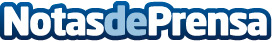 Workcenter inaugura dos nuevas tiendas en Madrid, consolidándose como el grupo líder en el sector de la impresión digital con 18 puntos de producciónLa compañía que el año pasado dejaba atrás el azul corporativo con el que arrancó su actividad en 1995 siguiendo un exitoso modelo de negocio estadunidense, cuenta en la actualidad con 18 puntos de venta y producción entre Madrid y BarcelonaDatos de contacto:WorkcenterWorkcenter911 21 56 80 Nota de prensa publicada en: https://www.notasdeprensa.es/workcenter-inaugura-dos-nuevas-tiendas-en_1 Categorias: Franquicias Marketing Madrid Oficinas http://www.notasdeprensa.es